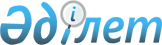 Об утверждении Правил формирования фармацевтического инспектората, ведения реестра фармацевтических инспекторов Республики Казахстан
					
			Утративший силу
			
			
		
					Приказ Министра здравоохранения Республики Казахстан от 15 апреля 2019 года № ҚР ДСМ-37. Зарегистрирован в Министерстве юстиции Республики Казахстан 16 апреля 2019 года № 18530. Утратил силу приказом Министра здравоохранения Республики Казахстан от 13 октября 2020 года № ҚР ДСМ-129/2020.
      Сноска. Утратил силу приказом Министра здравоохранения РК от 13.10.2020 № ҚР ДСМ-129/2020 (вводится в действие по истечении десяти календарных дней после дня его первого официального опубликования).
      В соответствии со статьей подпункта 71) пункта 1 статьи 7 Кодекса Республики Казахстан "О здоровье народа и системе здравоохранения" от 18 сентября 2015 года ПРИКАЗЫВАЮ:
      1. Утвердить прилагаемые Правила формирования фармацевтического инспектората, ведения реестра фармацевтических инспекторов Республики Казахстан.
      2. Комитету фармации Министерства здравоохранения Республики Казахстан в установленном законодательном порядке обеспечить:
      1) государственную регистрацию настоящего приказа в Министерстве юстиции Республики Казахстан;
      2) в течение десяти календарных дней со дня государственной регистрации настоящего приказа направление его копии в бумажном и электронном виде на казахском и русском языках в Республиканское государственное предприятие на праве хозяйственного ведения "Институт законодательства и правовой информации Республики Казахстан" Министерства юстиции Республики Казахстан для официального опубликования и включения в Эталонный контрольный банк нормативных правовых актов Республики Казахстан;
      3) размещение настоящего совместного приказа на интернет-ресурсе Министерства здравоохранения Республики Казахстан после его официального опубликования;
      4) в течение десяти рабочих дней после государственной регистрации настоящего приказа в Министерстве юстиции Республики Казахстан представление в Департамент юридической службы Министерства здравоохранения Республики Казахстан сведений об исполнении мероприятий, предусмотренных подпунктами 1), 2) и 3) настоящего пункта. 
      3. Контроль за исполнением настоящего приказа возложить на курирующего вице-министра здравоохранения Республики Казахстан.
      4. Настоящий приказ вводится в действие по истечении десяти календарных дней после дня его первого официального опубликования. Об утверждении Правил формирования фармацевтического инспектората, ведения реестра фармацевтических инспекторов Республики Казахстан Глава 1. Общие положения
      1. Настоящие Правила формирования фармацевтического инспектората, ведения реестра фармацевтических инспекторов Республики Казахстан разработаны в соответствии с подпунктом 71) пункта 1 статьи 7 Кодекса Республики Казахстан от 18 сентября 2009 года "О здоровье народа и системе здравоохранения" и определяют порядок формирования фармацевтического инспектората, ведения реестра фармацевтических инспекторов Республики Казахстан.
      2. Для целей настоящих Правил используются следующие основные понятия:
      1) фармацевтическая инспекция по надлежащим фармацевтическим практикам (далее – фармацевтическая инспекция) – оценка объекта в сфере обращения лекарственных средств с целью определения его соответствия требованиям надлежащих фармацевтических практик Республики Казахстан и (или) Евразийского экономического союза;
      2) фармацевтический инспектор по надлежащим фармацевтическим практикам – лицо, уполномоченное на осуществление функций по проведению фармацевтической инспекции по надлежащим фармацевтическим практикам и включенное в реестр фармацевтических инспекторов Республики Казахстан;
      3) фармацевтический инспекторат по надлежащим фармацевтическим практикам - структурное подразделение государственного органа в сфере обращения лекарственных средств и медицинских изделий и его территориальных подразделений (далее – государственный орган), осуществляющим фармацевтическую инспекцию;
      4) реестр фармацевтических инспекторов Республики Казахстан – информационный ресурс уполномоченного органа, содержащий сведения о фармацевтических инспекторах Республики Казахстан; Глава 2. Порядок формирования фармацевтического инспектората Республики Казахстан
      3. Для формирования фармацевтического инспектората необходимо:
      1) руководство по качеству;
      2) организационная структура;
      3) система качества;
      4) ресурсы.
      4. Руководство по качеству фармацевтического инспектората, охватывающее все аспекты деятельности фармацевтического инспектората и включающее принятые в форме письменного документа процедуры системы качества фармацевтического инспектората и (или) ссылки на них и утверждается руководителем фармацевтического инспектората.
      5. Руководство по качеству фармацевтического инспектората устанавливает требования и процедуры системы качества фармацевтического инспектората для персонала фармацевтического инспектората и привлеченных экспертов и используется для:
      1) подтверждения наличия у персонала фармацевтического инспектората достаточных квалификаций, знаний и опыта, позволяющих выполнять требования, установленные действующим законодательством Республики Казахстан в сфере обращения лекарственных средств и медицинских изделий;
      2) определения условий, при которых возникает потребность в проведении внутренних и внешних аудитов системы качества фармацевтического инспектората.
      6. Организационная структура фармацевтического инспектората соответствует поставленным задачам и гарантирует обеспечение беспристрастности фармацевтических инспекторов при проведении фармацевтических инспекций.
      Функциональные обязанности руководителя и персонала фармацевтического инспектората определяются должностными инструкциями.
      7. Системой качества фармацевтического инспектората устанавливается порядок взаимодействия фармацевтического инспектората с другими подразделениями государственного органа и другими организациями (в том числе с аккредитованными лабораториями по контролю качества лекарственных средств), осуществляющими лицензирование производства лекарственных средств, а также контроль в области обращения лекарственных средств и медицинских изделий.
      8. В системе качества фармацевтического инспектората принимается в форме письменного документа стандартная операционная процедура по взаимодействию фармацевтического инспектората с фармацевтическими инспекторатами других стран по обмену информацией и организации совместных фармацевтических инспекций в соответствии с действующим законодательством Республики Казахстан.
      9. Система качества фармацевтического инспектората предусматривает:
      1) определение политики в области качества фармацевтического инспектората;
      2) распределение обязанностей и полномочий между персоналом фармацевтического инспектората;
      3) выделение ресурсов, необходимых для реализации политики в области качества фармацевтического инспектората.
      10. Персонал фармацевтического инспектората выполняет свои должностные обязанности, соблюдает требования руководства по качеству фармацевтического инспектората и принятые в форме письменного документа процедуры фармацевтического инспектората.
      11. Руководитель фармацевтического инспектората определяет лицо, ответственное за поддержание системы качества фармацевтического инспектората.
      12. Фармацевтический инспекторат комплектуется необходимым персоналом для организации и проведения фармацевтических инспекций в соответствии со штатным расписанием.
      Персонал фармацевтического инспектората проходит соответствующее непрерывное обучение для возможности выполнения своих обязанностей.
      13. Требования к образованию, квалификации, опыту работы, а также задачи и функции персонала устанавливаются в должностных инструкциях.
      14. Фармацевтические инспекторы, вновь принятые на работу (привлекаемые к проведению фармацевтической инспекции), участвуют в качестве стажеров в не менее, чем в пяти инспекциях по каждой надлежащей фармацевтической практике. Допуск фармацевтических инспекторов к самостоятельной деятельности осуществляется после проверки их знаний руководителем фармацевтического инспектората в соответствии с руководством по качеству фармацевтического инспектората.
      Дальнейшая подготовка (обучение) фармацевтических инспекторов составляет не менее 10 дней (не менее 60 академических часов) участия в обучающих мероприятиях в год. Руководитель фармацевтического инспектората на регулярной основе проводит анализ профессиональной подготовки каждого фармацевтического инспектора и определяет потребности в его дальнейшей подготовке (обучении).
      15. Обучение фармацевтических инспекторов и его результаты документируются.
      Записи о пройденном обучении и полученной квалификации хранятся в документе об обучении (личном файле) каждого фармацевтического инспектора.
      16. Документ об обучении (личный файл) каждого фармацевтического инспектора включает в себя следующие персональные сведения:
      1) образование и специальность по диплому;
      2) квалификация;
      3) опыт работы;
      4) функциональные обязанности;
      5) специализация в рамках фармацевтического инспектората;
      6) сведения о подготовке (обучении), повышении квалификации и итоговых оценках, полученных в ходе подготовки (обучения), повышения квалификации.
      17. В личный файл привлеченного эксперта включаются сведения о занимаемой должности и квалификации, а также информация о его участии в фармацевтических инспекциях. Глава 3. Порядок ведения реестра фармацевтических инспекторов
      18. Реестр формируется и ведется государственным органом.
      19. Ведение реестра осуществляется посредством получения актуальных сведений о фармацевтических инспекторах, хранения, опубликования сведений реестра на информационном ресурсе уполномоченного органа в области здравоохранения, а также предоставления доступа к сведениям реестра заинтересованным организациям.
      20. Ведение реестра осуществляется на казахском и русском языках.
      21. Реестр содержит следующие подлежащие опубликованию сведения о фармацевтическом инспекторе:
      1) фамилия, имя, отчество (при наличии);
      2) контактные сведения: номер телефона и адрес электронной почты (при наличии);
      3) сведения о наличии высшего профессионального образования;
      4) наименование специальности в соответствии с дипломом об образовании;
      5) сведения об ученой степени (при наличии);
      6) сведения о месте работы:
      полное и сокращенное наименования юридического лица с указанием организационно-правовой формы и уникального идентификатора юридического лица в реестре юридических лиц;
      местонахождение (адрес) юридического лица;
      контактные сведения: номера телефона и факса, адрес электронной почты (при наличии) юридического лица;
      наименование должности;
      7) дата начала осуществления деятельности, связанной с проведением фармацевтических инспекций;
      8) дата окончания осуществления деятельности, связанной с проведением фармацевтических инспекций.
      22. Реестр содержит следующие не подлежащие опубликованию сведения о фармацевтическом инспекторе, доступ к которым предоставляется только регуляторным органам (фармацевтическим инспекторатам) иностранных государств:
      1) дата рождения;
      2) гражданство;
      3) место жительства;
      4) сведения о высшем профессиональном образовании: наименование учебного учреждения, даты начала и окончания обучения, квалификация (степень), наименование, серия и номер документа о высшем профессиональном образовании;
      5) сведения о дополнительном образовании: наименование учебного учреждения, даты начала и окончания обучения, наименование специальности в соответствии с документом о дополнительном образовании, квалификация (степень), наименование, серия и номер документа о дополнительном образовании;
      6) указание наименований надлежащих фармацевтических практик, на соответствие которым фармацевтический инспектор уполномочен проводить инспекции;
      7) сведения о трудовой деятельности по последней должности:
      дата приема на работу;
      дата увольнения;
      8) стаж работы в области оценки организаций в сфере обращения лекарственных средств (в том числе организаций здравоохранения) в целях определения их соответствия требованиям надлежащих фармацевтических практик.
      23. После принятия государственным органом решения о назначении лица фармацевтическим инспектором сведения о таком лице включаются в реестр.
      24. В случае изменения подлежащих включению в реестр сведений о фармацевтическом инспекторе они передаются в государственный орган с целью актуализации реестра. При этом сведения, утратившие актуальность, подлежат архивному хранению с обеспечением доступа к ним в течение 10 лет.
      25. Сведения о прекращении деятельности фармацевтическим инспектором передаются в государственный орган для исключения из реестра и последующего архивного хранения с обеспечением доступа к ним в течение 10 лет.
      26. Предоставление заинтересованным лицам не подлежащих опубликованию сведений о фармацевтическом инспекторе осуществляется государственным органом в порядке, установленном действующим законодательством Республики Казахстан, в том числе в сфере защиты персональных данных и конфиденциальной информации.
      27. В рамках ведения реестра государственным органом обеспечивается защита не подлежащих опубликованию сведений о фармацевтическом инспекторе от несанкционированного доступа.
					© 2012. РГП на ПХВ «Институт законодательства и правовой информации Республики Казахстан» Министерства юстиции Республики Казахстан
				
      Министр здравоохранения
Республики Казахстан 

Е. Биртанов
Приложение к приказу
Министра здравоохранения 
Республики Казахстан
от 15 апреля 2019 года
№ ҚР ДСМ-37